1) Všeobecná ustanovení:Pořadatel:	Lukostřelecký klub Brno 05, z.s.Zajišťuje:	Lukostřelecký klub Brno 05, z.s.Datum:		1. kolo ............... 	sobota 19. 1. 2019		2. kolo ................ sobota 9. 2. 2019		3. kolo ................	sobota 16. 3. 2019Místo:		Vlárská 22, Brno-Slatina, GPS: 49°10'52.2"N 16°40'22.1"E	(Hala je v prvním patře budovy, dveře s petlicí – druhé dveře po levé straně po výstupu do patra.)Ředitel závodu:	Marek Dostál (zástupce ředitele Luboš Vachl)Rozhodčí:	Jiří Bireš, Radim Bondy, Andrea Foltýnová, Patricie Heinrichová, Lena Juráčková, Jan Kohoutek, Martin Kozumplík, Eva Praxová, Jakub Prax, Radek Sedlák, Ctirad Štěpánek, Petra Trčková, Marek VrzalPřihlášky:	Přihlášky zadávejte přednostně prostřednictvím systému rcherz.com, a to nejpozději do středy před datem závodu či do naplnění kapacity haly.  Jmenovité přihlášky lze též podávat na adresu zavody@lukostrelbabrno.cz. Na pozdě podané přihlášky nebude brán zřetel. Rozlosování:	Provede pořadatel den před závodem.Ubytování a občerstvení:	Nezajišťujeme.Startovné:	Dospělí RL, HL		–	 150,- Kč	Dorost, žáci RL, HL 	–	 100,- KčPořadatel si vyhrazuje právo omezit účast podle kapacity tělocvičny.2) Technická ustanovení:Předpis:	Závodí se podle pravidel WA, soutěžního řádu ČLS a podle ustanovení tohoto rozpisu.Sestavy:	H25, ŽH25Soutěž:	Třídy:		senioři, seniorky, muži, ženy, junioři, juniorky, kadeti, kadetky, žáci, žákyně	Divize:		reflexní luk, holý lukVítězství:	O vítězi v dané kategorii a divizi rozhodne součet dvou nejlepších výsledků v rámci poháru. Podmínkou získání vítězství je účast na třetím kole. Ceny:	Dle počtu přihlášených účastníků. Pořadatel si vyhrazuje právo při nízké účasti některé kategorie sloučit, případně je vůbec nevyhlásit.Časový harmonogram:	9:15 – 9:35	Prezence		9:35		Nástup		9:40 – 10:00	Trénink		10:00		Zahájení střelby		Doplňující informace:	Všichni závodníci startují na vlastní nebezpečí.		Do haly je vstup povolen pouze po přezutí do sálové obuvi.		Střelci startují ve sportovním úboru a oddílovém dresu.		Požadavek na redukovaný terč je třeba uvést do přihlášky. Protesty:	Dle pravidel WAV Brně dne 24. 12. 2018										 Marek DostálŘeditel závodu	Halový pohár H25LK Brno 05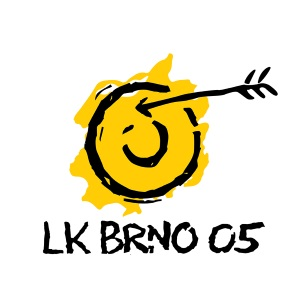 